VIRIKETOIMINTA VIIKOLLA 24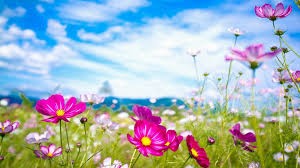 KE	MARJON JUMPPA RUOKASALISSA KLO 10.30PE	NuPsin TUOLIJUMPPA RUOKASALISSA KLO 10.00LA	-SU	KUUNNELLAAN JUMALANPALVELUSTA RUOKASALISSA 	SUORANA LÄHETYKSENÄ VIHDIN KIRKOSTA KLO 10.00	TERVETULOA MUKAAN TOIMINTAAN